О внесении изменений в постановление администрации муниципального района «Печора» от 04.02.2019 № 124 «Об утверждении Административного регламента исполнения управлением финансов муниципального района «Печора» муниципальной функции по внутреннему муниципальному финансовому контролю»	В соответствии с Порядком разработки и принятия органами местного самоуправления в Республике Коми административных регламентов осуществления муниципального контроля, утвержденным постановлением Правительства Республики Коми от 31.01.2012 № 22 (в ред. Постановлений Правительства РК от 16.08.2017 № 437, от 02.10.2018 № 427), администрация  ПОСТАНОВЛЯЕТ:Внести в постановление администрации муниципального района «Печора» от 04.02.2019 № 124 «Об утверждении Административного регламента исполнения управлением финансов муниципального района «Печора» муниципальной функции по внутреннему муниципальному финансовому контролю» (далее – постановление) следующие изменения:Подраздел 1.3. раздела 1 приложения к постановлению изложить в новой редакции:«1.3. Перечень нормативных правовых актов, регулирующих осуществления муниципального контроля1.3.1. Осуществление муниципального контроля исполняется в соответствии со следующими нормативными правовыми актами:1) Бюджетный кодекс Российской Федерации от 31.07.1998 № 145-ФЗ («Собрание законодательства Российской Федерации»);2) Кодекс Российской Федерации об административных правонарушениях от 30.12.2001 № 195-ФЗ;3) Федеральный закон от 26.12.2008 № 294-ФЗ «О защите прав юридических лиц и индивидуальных предпринимателей при осуществлении государственного контроля (надзора) и муниципального контроля»;4) Постановление Правительства Российской Федерации от 28.04.2015        № 415 «О правилах формирования и ведения единого реестра проверок»;5) Постановление Правительства Российской Федерации от 27.10.2015        № 1148 «О порядке ведения реестра жалоб, плановых и внеплановых проверок, принятых по ним решений и выданных предписаний» (Официальный интернет-портал правовой информации http://www.pravo.gov.ru, 2015; Собрание законодательства Российской Федерации, 2015, № 45, ст. 6246);6) Решение Совета муниципального района «Печора» от 30.05.2019              № 6-35/386 «Об утверждении положения о бюджетном процессе в муниципальном образовании муниципального района «Печора»;             7) Распоряжение администрации муниципального района «Печора» от 04.08.2014 № 745-р «Об утверждение Положения об управлении финансов муниципального района «Печора».           1.3.2. Муниципальные нормативные правовые акты, указанные в подпунктах 6-7 пункта 1.3.1. настоящего Административного регламента, размещены на официальном сайте управления финансов муниципального района «Печора» в информационно-телекоммуникационной сети «Интернет»: http://ufmrpechora.ru.». 1.2. Пункт 3.1.8. подраздела 3.1. раздела 3 приложения к постановлению дополнить абзацем:«Утвержденный План подлежит размещению на официальном сайте управления финансов муниципального района «Печора» в течение трех календарных дней со дня его утверждения.».1.3. В пункте 3.1.10. подраздела 3.1. раздела 3 приложения к постановлению слова «начальником (заместителем начальника) Управления финансов» заменить словами «начальником управления финансов».1.4. Приложение 2 к Административному регламенту исполнения управлением финансов муниципального района «Печора» муниципальной функции по внутреннему муниципальному финансовому контролю, утвержденному постановлением администрации МР «Печора» от 04.02.2019 г. № 124,  изложить в новой редакции (Приложение 1).1.5. Приложение 3 к Административному регламенту исполнения управлением финансов муниципального района «Печора» муниципальной функции по внутреннему муниципальному финансовому контролю, утвержденному постановлением администрации МР «Печора» от 04.02.2019 г. № 124, изложить в новой редакции (Приложение 2).1.6. Приложение 5 к Административному регламенту исполнения управлением финансов муниципального района «Печора» муниципальной функции по внутреннему муниципальному финансовому контролю, утвержденному постановлением администрации МР «Печора» от 04.02.2019 г. № 124, изложить в новой редакции (Приложение 3).1.7. Приложение 14 к Административному регламенту исполнения управлением финансов муниципального района «Печора» муниципальной функции по внутреннему муниципальному финансовому контролю, утвержденному постановлением администрации МР «Печора» от 04.02.2019 г. № 124, изложить в новой редакции (Приложение 4).1.8. Приложение 15 к Административному регламенту исполнения управлением финансов муниципального района «Печора» муниципальной функции по внутреннему муниципальному финансовому контролю, утвержденному постановлением администрации МР «Печора» от 04.02.2019 г. № 124, изложить в новой редакции (Приложение 5).2. Настоящее постановление вступает в силу со дня его принятия и подлежит размещению на официальном сайте управления финансов  муниципального района «Печора».3. Контроль за исполнением настоящего постановления возложить на начальника управления финансов муниципального района «Печора».                  И.о. главы муниципального района –руководителя администрации                                                                  Р.И. ГрибановПриложение 1к постановлению администрации МР «Печора»от 30.07.2020 г. № 671   «Приложение 2к Административному регламентуисполнения Управлением финансовМР «Печора»муниципальной функциипо внутреннему финансовому контролю, утвержденномуПостановлениемАдминистрации МР «Печора»от 04 февраля 2019  № 124О проведении  контрольного мероприятия               (указывается метод осуществления муниципального финансового контроля)                                   (указывается полное наименование либо  фамилия и инициалы объектов контроля)_____________________________________________________________________________________________(место нахождения объекта контроля)___________________________________________________________________________________________(место фактического осуществления деятельности)                                                      (указывается тема контрольного мероприятия)                                                                 (указывается пункт плана либо другое основание)                    по перечню основных вопросов согласно приложению.2. Поручить проведение контрольного мероприятия: (указываются должность, фамилия и инициалы ревизора, которому поручается проведение контрольного мероприятия, при организации группы: состав проверочной (ревизионной) группы с указанием ее руководителя)                                                                                                                      (указывается количество рабочих дней)                                                                                   (указывается при проведении встречной проверки или обследования в рамках камеральных и выездных проверок (ревизий))4. Привлечь к проведению контрольного мероприятия:  _________________________________________________________________(указываются должность, фамилия и инициалы специалистов, экспертов в случае их привлечения к проведению контрольного мероприятия)                   (подпись)                            (инициалы, фамилия)                                                                Место печатиС приказом о проведении контрольного мероприятия  ознакомлен:(указываются должность, инициалы, фамилия руководителя объекта контроля (представителя объекта контроля))                                                                                                               (подпись)                                  (дата)».Приложение 2к постановлению администрации МР «Печора» от 30.07.2020 г. № 671   «Приложение № 3к Административному регламентуисполнения Управлением финансовМР «Печора»муниципальной функциипо внутреннему финансовому контролю, утвержденномуПостановлениемАдминистрации МР «Печора»от 04 февраля 2019  № 124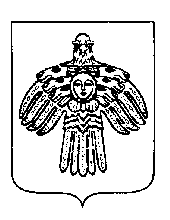 ЗАПРОС*о предоставлении документов, материалов и информацииВ    соответствии   с     приказом    о    проведении (указывается полное наименование либо  фамилия и инициалы объектов контроля)(указывается тема контрольного мероприятия)                                                                              (дата)материалы,   информацию(указываются наименования конкретных документов, материалов и (или) формулируются вопросы, по которым необходимо представить соответствующую  информацию)* - Непредставление или несвоевременное представление Объектом контроля в управление финансов МР «Печора» по запросам информации, документов и материалов, необходимых для осуществления  полномочий по муниципальному финансовому контролю, а равно их представление не в полном объеме или представление недостоверных информации, документов и материалов влечет за собой административную  ответственность,  предусмотренную статьей 19.7 КоАП РФ.                   (подпись)                            (инициалы, фамилия)».Приложение 3к постановлению администрации МР «Печора»от 30.07.2020 г. № 671   «Приложение 5к Административному регламентуисполнения Управлением финансовМР «Печора»муниципальной функциипо внутреннему финансовому контролю, утвержденномуПостановлениемАдминистрации МР «Печора»от 04 февраля 2019  № 124О приостановлении проведения камеральной (выездной) проверки (ревизии)ПРИКАЗЫВАЮ:                                            (указывается дата)                            (указываются одно из  словосочетаний                                                                                     «камеральная проверка», «выездная проверка», «ревизия»)                                  (указывается полное наименование либо  фамилия и инициалы объектов контроля)назначенной     приказом     о    проведении      контрольного (указываются основания приостановления проведения камеральной (выездной) проверки (ревизии))                   (подпись)                            (инициалы, фамилия)                                                                Место печатиС приказом о приостановлении проведения камеральной (выездной) проверки (ревизии) ознакомлен:(указываются должность, инициалы, фамилия руководителя объекта контроля (представителя объекта контроля))                                                                                                               (подпись)                                  (дата)ПРИКАЗЫВАЮ:                                            (указывается дата)                            (указываются одно из  словосочетаний                                                                                     «камеральная проверка», «выездная проверка», «ревизия»)                                  (указывается полное наименование либо  фамилия и инициалы объектов контроля)назначенной    приказом     о    проведении  контрольного приказом      о    приостановлении    проведения    камеральной (выездной) проверки (ревизии)  от(указываются основания возобновления проведения камеральной (выездной) проверки (ревизии))                   (подпись)                            (инициалы, фамилия)                                                                Место печатиС приказом о возобновлении проведения камеральной (выездной) проверки (ревизии) ознакомлен:(указываются должность, инициалы, фамилия руководителя объекта контроля  (представителя объекта контроля))                                                                                                               (подпись)                                  (дата)                  (указывается полное наименование либо  фамилия и инициалы объектов контроля)назначенной    приказом   о    проведении   контрольного                 (указываются основания продления срока проведения выездной проверки (ревизии))                     (подпись)       (инициалы, фамилия)                                                                                     Место печатиС приказом о продлении срока проведения камеральной (выездной) проверки (ревизии)  ознакомлен:(указываются должность, инициалы, фамилия руководителя объекта контроля (представителя объекта контроля))                                                                                                                (подпись)                                  (дата)  ПРИКАЗЫВАЮ:Внести  изменения  в  приказ   о   проведении   контрольного                                                   (дата)(указывается словосочетание «включив в состав проверочной (ревизионной) группы» и (или) «исключив из состава проверочной (ревизионной) группы»)                 (указываются должности, фамилии и инициалы должностных лиц Управления финансов)                  (подпись)                           (инициалы, фамилия)                                                                Место печатиС приказом об изменении состава проверочной (ревизионной) группы ознакомлен:(указываются должность, инициалы, фамилия руководителя объекта контроля (представителя объекта контроля))                                                                                                               (подпись)                                  (дата)           ».Приложение 4к постановлению администрации МР «Печора» от 30.07.2020 г. № 671   «Приложение № 14к Административному регламентуисполнения Управлением финансовМР «Печора»муниципальной функциипо внутреннему финансовому контролю, утвержденномуПостановлениемАдминистрации МР «Печора»от 04 февраля 2019  № 124ПРЕДСТАВЛЕНИЕВ    соответствии   с    приказом    о     проведении                                                                                       (дата)(указываются одно из  словосочетаний «камеральная проверка», «выездная проверка», «ревизия»)                                                      (указывается тема контрольного мероприятия)                                                                                            (указывается Объект контроля)по результатам которой установлены нарушения бюджетного законодательства Российской Федерации и иных нормативных правовых актов, регулирующих бюджетные правоотношения: (перечисление нарушений).   На  основании  изложенного,  ТРЕБУЮ:Рассмотреть настоящее представление и принять меры по устранению выявленных нарушений, причин и условий им способствующих.Сообщить о результатах рассмотрения и принятых мерах с приложением копий документов в управление финансов МР «Печора»  до «___»_________20___года*.*если срок не указан, в течение 30 календарных дней со дня  получения представленияНачальник управления финансов МР «Печора»                    ________________ _______________________                                                                                           (подпись)                          (инициалы, фамилия)Приложение к  Представлению Управления финансов МР «Печора» ИНФОРМАЦИЯО ВЫЯВЛЕННЫХ НАРУШЕНИЯХ БЮДЖЕТНОГО ЗАКОНОДАТЕЛЬСТВАРОССИЙСКОЙ ФЕДЕРАЦИИ И ИНЫХ НОРМАТИВНЫХ ПРАВОВЫХ АКТОВ,РЕГУЛИРУЮЩИХ БЮДЖЕТНЫЕ ПРАВООТНОШЕНИЯ».Приложение 5к постановлению администрации МР «Печора»от 30.07.2020 г. № 671   «Приложение 15к Административному регламентуисполнения Управлением финансовМР «Печора»муниципальной функциипо внутреннему финансовому контролю, утвержденномуПостановлениемАдминистрации МР «Печора»от 04 февраля 2019  № 124ПРЕДПИСАНИЕВ     соответствии   с   приказом   о     проведении                                                                                               (дата)(указываются одно из  словосочетаний «камеральная проверка», «выездная проверка», «ревизия»)                                                      (указывается тема контрольного мероприятия)                                                                                            (указывается Объект контроля)по результатам которой установлены нарушения бюджетного законодательства Российской Федерации и иных нормативных правовых актов, регулирующих бюджетные правоотношения: (перечисление нарушений).       На  основании  изложенного,  ПРЕДПИСЫВАЮ:Исполнить требования об устранении нарушений бюджетного законодательства и иных нормативных правовых актов, регулирующих бюджетные правоотношения:(указываются конкретные требования об устранении выявленных нарушений)и (или) требования о возмещении причиненного такими нарушениями ущерба МО МР «Печора»:(указываются конкретные суммы причиненного ущерба, подлежащего возмещению)Сообщить о выполнении настоящего предписания и принятых мерах с приложением копий документов в управление финансов МР «Печора»  до «___»_________20___года.За   невыполнение   в   установленный   срок   настоящего   Предписания предусмотрена  ответственность  в  соответствии  с  ч.  20  ст. 19.5 Кодекса Российской Федерации об административных правонарушениях.Начальник управления финансов МР «Печора»                      __________________  _______________________                                                                                                (подпись)                          (инициалы, фамилия)Приложение к  Предписанию управления финансов МР «Печора» ИНФОРМАЦИЯО ВЫЯВЛЕННЫХ НАРУШЕНИЯХ БЮДЖЕТНОГО ЗАКОНОДАТЕЛЬСТВАРОССИЙСКОЙ ФЕДЕРАЦИИ И ИНЫХ НОРМАТИВНЫХ ПРАВОВЫХ АКТОВ,РЕГУЛИРУЮЩИХ БЮДЖЕТНЫЕ ПРАВООТНОШЕНИЯ».АДМИНИСТРАЦИЯ МУНИЦИПАЛЬНОГО РАЙОНА «ПЕЧОРА»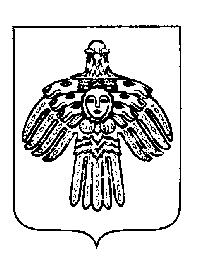 «ПЕЧОРА»  МУНИЦИПАЛЬНÖЙ  РАЙОНСААДМИНИСТРАЦИЯ ПОСТАНОВЛЕНИЕ ШУÖМПОСТАНОВЛЕНИЕ ШУÖМПОСТАНОВЛЕНИЕ ШУÖМ«30»       июля         2020 г.г. Печора,  Республика Коми	                         № 671УПРАВЛЕНИЕ ФИНАНСОВМУНИЦИПАЛЬНОГО РАЙОНА« ПЕЧОРА»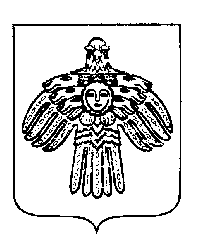 «ПЕЧОРА»  МУНИЦИПАЛЬНÖЙ  РАЙОНСА СЬÖМОВМÖСÖН ВЕСЬКÖДЛАНİН ПРИКАЗТШÖКТÖДПРИКАЗТШÖКТÖДПРИКАЗТШÖКТÖД  «___» _________ ______ г.   г. Печора,  Республика Коми	                                           № __-пПРИКАЗЫВАЮ:1.Провести    в     отношениипо темеза период с  по(дата)(дата)(дата)на основаниина основаниина основании3.Срок проведения контрольного мероприятия:Дата начала контрольного мероприятия: Начальник  управления финансов МР «Печора»УПРАВЛЕНИЕ ФИНАНСОВМУНИЦИПАЛЬНОГО РАЙОНА«ПЕЧОРА »«ПЕЧОРА »МУНИЦИПАЛЬНÖЙ РАЙОНСАСЬÖМ ОВМÖСÖН ВЕСЬКÖДЛАНÍН Ленинградская ул., д. 15, Печора, Республика Коми, 169607Тел. 8(82142) 7 35 44, факс 8(82142)  7 36 44E-mail: fo@pechora.rkomi.ruОКПО 89796865, ОГРН 1091105000425,ИНН/КПП 1105020920/110501001            от                    № контрольного мероприятия  от№в отношениив отношении(дата)по темеза  период  с  по(дата)(дата)(дата)(дата)Прошу   представить до Прошу   представить до Прошу   представить до  следующие    документы,    следующие    документы,    следующие    документы,   Начальник  управления финансов МР «Печора»УПРАВЛЕНИЕ ФИНАНСОВМУНИЦИПАЛЬНОГО РАЙОНА« ПЕЧОРА»«ПЕЧОРА»  МУНИЦИПАЛЬНÖЙ  РАЙОНСА СЬÖМОВМÖСÖН ВЕСЬКÖДЛАНİН ПРИКАЗТШÖКТÖДПРИКАЗТШÖКТÖДПРИКАЗТШÖКТÖД  «___» _________ ______ г.   г. Печора,  Республика Коми	                                           № __-п  Приостановить   спроведение  ___________________________ в отношениимероприятия    от№           в     связи               в     связи               в     связи    (дата)Начальник  управления финансов МР «Печора»УПРАВЛЕНИЕ ФИНАНСОВМУНИЦИПАЛЬНОГО РАЙОНА« ПЕЧОРА»«ПЕЧОРА»  МУНИЦИПАЛЬНÖЙ  РАЙОНСА СЬÖМОВМÖСÖН ВЕСЬКÖДЛАНİН ПРИКАЗТШÖКТÖДПРИКАЗТШÖКТÖДПРИКАЗТШÖКТÖД  «___» _________ ______ г.   г. Печора,  Республика Коми	                                           № __-пО возобновлении проведения камеральной(выездной) проверки (ревизии)  Возобновить спроведение  ___________________________ в отношениимероприятия   от№ и  приостановленной(дата)№(дата)Начальник управления финансов МР «Печора»УПРАВЛЕНИЕ ФИНАНСОВМУНИЦИПАЛЬНОГО РАЙОНА« ПЕЧОРА»«ПЕЧОРА»  МУНИЦИПАЛЬНÖЙ  РАЙОНСА СЬÖМОВМÖСÖН ВЕСЬКÖДЛАНİН ПРИКАЗТШÖКТÖДПРИКАЗТШÖКТÖДПРИКАЗТШÖКТÖД  «___» _________ ______ г.   г. Печора,  Республика Коми	                                           № __-пО продлении срока проведения камеральной(выездной) проверки (ревизии)О продлении срока проведения камеральной(выездной) проверки (ревизии)ПРИКАЗЫВАЮ:ПРИКАЗЫВАЮ:ПРИКАЗЫВАЮ:ПРИКАЗЫВАЮ:ПРИКАЗЫВАЮ:           Продлить срок проведения ____________________________           Продлить срок проведения ____________________________   в отношении:   в отношении:   в отношении:                                                  (указываются одно из  словосочетаний «камеральная проверка»,                                                                                     «выездная проверка», «ревизия»)                                                  (указываются одно из  словосочетаний «камеральная проверка»,                                                                                     «выездная проверка», «ревизия»)                                                  (указываются одно из  словосочетаний «камеральная проверка»,                                                                                     «выездная проверка», «ревизия»)                                                  (указываются одно из  словосочетаний «камеральная проверка»,                                                                                     «выездная проверка», «ревизия»)мероприятия   отмероприятия   от№   на срок (дата)(в рабочих днях)(в рабочих днях)в связи Начальник управления финансов МР «Печора»УПРАВЛЕНИЕ ФИНАНСОВМУНИЦИПАЛЬНОГО РАЙОНА« ПЕЧОРА»УПРАВЛЕНИЕ ФИНАНСОВМУНИЦИПАЛЬНОГО РАЙОНА« ПЕЧОРА»«ПЕЧОРА»  МУНИЦИПАЛЬНÖЙ  РАЙОНСА СЬÖМОВМÖСÖН ВЕСЬКÖДЛАНİН «ПЕЧОРА»  МУНИЦИПАЛЬНÖЙ  РАЙОНСА СЬÖМОВМÖСÖН ВЕСЬКÖДЛАНİН ПРИКАЗТШÖКТÖДПРИКАЗТШÖКТÖДПРИКАЗТШÖКТÖДПРИКАЗТШÖКТÖДПРИКАЗТШÖКТÖД  «___» _________ ______ г.   г. Печора,  Республика Коми  «___» _________ ______ г.   г. Печора,  Республика Коми	                                           № __-п	                                           № __-п  Об изменении состава проверочной (ревизионной) группы  Об изменении состава проверочной (ревизионной) группы  Об изменении состава проверочной (ревизионной) группымероприятия    от№Начальник управления финансов МР «Печора»УПРАВЛЕНИЕ ФИНАНСОВМУНИЦИПАЛЬНОГО РАЙОНА«ПЕЧОРА »«ПЕЧОРА »МУНИЦИПАЛЬНÖЙ РАЙОНСАСЬÖМ ОВМÖСÖН ВЕСЬКÖДЛАНÍН Ленинградская ул., д. 15, Печора, Республика Коми, 169607Тел. 8(82142) 7 35 44, факс 8(82142)  7 36 44E-mail: fo@pechora.rkomi.ruОКПО 89796865, ОГРН 1091105000425,ИНН/КПП 1105020920/110501001                от               № контрольного   мероприятия    от№    проведена по темев отношенииN п/пСодержание нарушенияПоложения нарушенных нормативных правовых актовНаименование и реквизиты документов, подтверждающих нарушениеСумма нарушения (при наличии)1.2.УПРАВЛЕНИЕ ФИНАНСОВМУНИЦИПАЛЬНОГО РАЙОНА«ПЕЧОРА »«ПЕЧОРА »МУНИЦИПАЛЬНÖЙ РАЙОНСАСЬÖМ ОВМÖСÖН ВЕСЬКÖДЛАНÍН Ленинградская ул., д. 15, Печора, Республика Коми, 169607Тел. 8(82142) 7 35 44, факс 8(82142)  7 36 44E-mail: fo@pechora.rkomi.ruОКПО 89796865, ОГРН 1091105000425,ИНН/КПП 1105020920/110501001                от               № контрольного   мероприятия    от№   проведена по темев отношенииN п/пСодержание нарушенияПоложения нарушенных нормативных правовых актовНаименование и реквизиты документов, подтверждающих нарушениеСумма нарушения (при наличии)1.2.